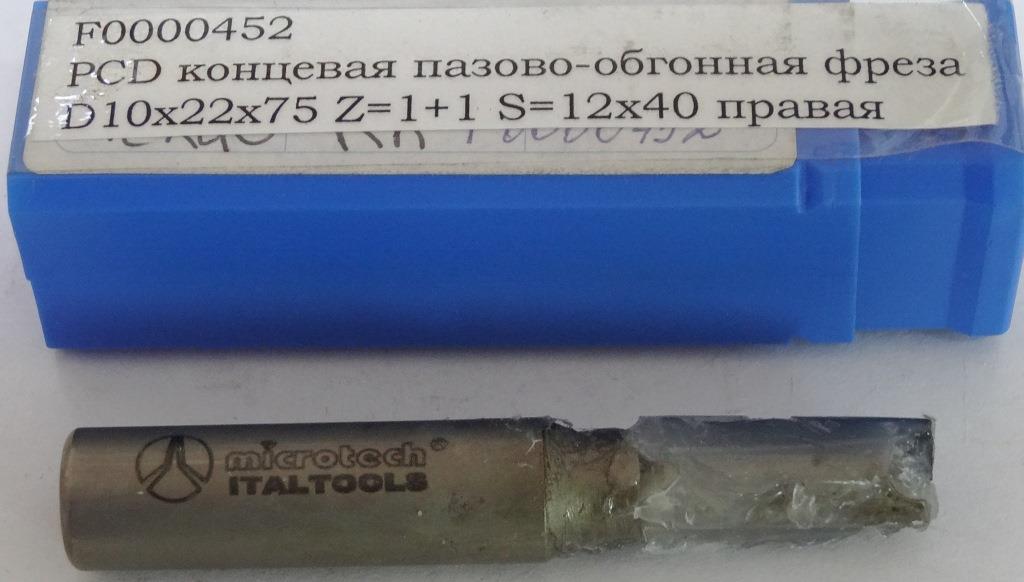 Код из 1САртикулНаименоваие/ Бренд/ПоставщикТехнические характеристикиГабаритыД*Ш*В,ммМасса,грМатериалМесто установки/НазначениеF0000452PCD концевая пазово-обгонная фреза D10x22х75 Z=1+1 S=12х40 праваяD10x22х75 Z=1+1 S=12х401000металлФрезеры с ЧПУ иобрабат. центра /фрезерованиеF0000452D10x22х75 Z=1+1 S=12х401000металлФрезеры с ЧПУ иобрабат. центра /фрезерованиеF0000452microtechD10x22х75 Z=1+1 S=12х401000металлФрезеры с ЧПУ иобрабат. центра /фрезерование